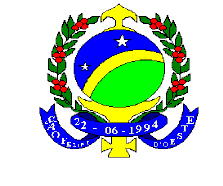 ESTADO DE RONDONIAPODER LEGISLATIVOPREFEITURA MUNICIPAL DE SÃO FELIPE D’OESTELEI Nº 224/2006Autoriza a abertura de Crédito Adicional Especial no Orçamento vigente e dá outras providências.		O Prefeito Municipal do Município de São Felipe D’Oeste, Estado de Rondônia, Sr. VOLMIR MATT, utilizando-se das atribuições legais,  faz saber que a Câmara Municipal aprovou e fica sancionada a seguinteLEI		Art. 1º - Fica o Poder Executivo autorizado a abrir crédito adicional especial, no orçamento vigente, com a seguinte classificação:		Art. 2º - fica o Poder Executivo autorizado a expedir os atos necessários à execução desta lei.		Art. 3º - Esta Lei entrará em vigor na data da sua Publicação.		Art. 4º - Revogam-se as disposições em contrário.Gabinete do Prefeito Municipal de São Felipe D’Oeste, aos trinta dias do mês de janeiro do ano de dois mil e seis.VOLMIR MATTPrefeito MunicipalÓrgão 003Órgão 003Secretaria Municipal de Administração Unidade006Posto AvançadoFunção04AdministraçãoPrograma059Convênio Governo EstadualSub-função451Administração GeralProjeto Atividade1.016Posto Avançado de Policiamento4.00.00.00.00 – DESPESA DE CAPITAL                                        50.000,004.00.00.00.00 – DESPESA DE CAPITAL                                        50.000,004.00.00.00.00 – DESPESA DE CAPITAL                                        50.000,004.4.9.0.51.00.00  Obras e Instalações                                     50.000,004.4.9.0.51.00.00  Obras e Instalações                                     50.000,004.4.9.0.51.00.00  Obras e Instalações                                     50.000,00